2020-2021 CLUB LEADERSHIP CITATION FORM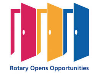 To receive the Club Leadership Citation, a club must develop plans and achieve certain tasks identified below and then complete and submit this form to your Assistant Governor no later than February 15, 2021 (AG will send to Deborah Huntsberry huntsberrydebrotary@gmail.com; 540-664-0584.R NAVIGATIONCLUB NAME _____________________________________                AVENUES OF SERVICE (minimum of 5 points required)Club creates and utilizes a service project / initiative calendar, offering a wide variety of service opportunities to members. This earns two points. Club participates in a literacy project (dictionary project, imagination library, reading mentor, etc.). Bonus point set up/managing Little Free Library                                                                 Club participates in environmental community service project.Club participates in a Rotary Youth Program (Early Act, Interact, Rotaract, RYLA, Youth Exchange, Ambassadorial Global Scholar, etc.).Club makes CART buckets available at all meetings and makes donation to CART by December 31, 2020.Holds one program on dementia/Alzheimer’s related disease.Club recites the Four-Way Test at every meeting and operates club business based upon the Four-Way Test.   Club creates, promotes, and executes a Rotary ROCS day (Rotarians Offering Community Service).  At least 70% of members to take part.   MEMBERSHIP (minimum of 6 points required)                                                                                                                                                                                                                                                                                                                                                                                                                      Club President leads-by-example and sponsors at least 1 new member within the first quarter of the Rotary year. Club achieves a net + 1 increase for the year. One bonus point for 2% increase (min. net +2 in membership growth). Club uses "Discover Rotary" intentional strategy utilizing the Membership Event Grant. .  Club increases diversity by recruiting at least 2 members of under-represented demographic group.Club initiates/continues a written Membership Plan which includes a new member orientation program.Club appoints a mentor for all new members for the first year. 25% of Club members bring a membership candidate to a club meeting or after hours Discover Rotary presentationClub president, membership chair and committee members had 3 Rotarians attend District Membership Training Summit. Club uses the Member Moment program at each meeting to keep the focus on membership growth.Club has Rotaract member on membership committee.        ROTARY FOUNDATION (minimum of 6 points required)Club will meet its Annual Programs Fund goal. One Bonus Point for meeting the Challenge Goal.Club achieves 10% increase over 2019-20 annual fund contributions. One bonus point.Club submits 50% of its Annual Programs Fund goal by December 31, 2020. Club achieves EREY status. One bonus point for achieving 100% Sustaining Member status.Club sends two representatives to attend District Foundation Training Seminar in September 18, 2020 and club completes MOU qualification.Club secures at least one new Paul Harris Society member.  Club meets their End Polio Now Goal.  Bonus for having at least one program on Polio.Club qualifies for and completes a District Grant project.Club holds a World Polio Event in October.Club secures 1 new major donor or 1 member steps up to the next level.        LEADERSHIP DEVELOPMENT (minimum of 5 points required)Club President attends 2020 PETS and Become a Vibrant Club (District Assembly) (Both required to hold the position of Club President) plus another training seminar or 2020 District Conference.Club appoints 2021-22 President-Elect by July 1, 2021. Bonus point for President Nominee appointed before December 1, 2020. Incoming Secretary, Treasurer, Foundation Chair, Membership Chair, and Public Image Chair attends Be a Vibrant Club (District Assembly) and Fall Training Seminar or have a representative attend if they are unable to do so.	 	       Club appoints the President-Elect to monitor and update the Club Leadership Citation and input information and completion of projects and programs for the Rotary Citation.At least one member attends the 2021 RI Convention.Club appoints a Database Manager who updates club and member information including photos on the District database by October 1, 2020.At least 1 member per 35, including a new member (<1 yr.), attends at least one of the following:  2020 Be a Vibrant Club, 2020 Fall Assembly, 2020 Foundation/Membership Seminar, or 2021 District Conference.Club sends at least one member to Rotary Leadership Institute (RLI).Club updates Rotary Club Central goals and establishes at least 1 goal in each area by August 1, 2020.        PUBLIC IMAGE (minimum of 2 points required)Club appoints a PI Chair who publicizes club activities in the community and submits info to the District media, website and newsletters at least quarterly.Club presents copy of Four-Way Test to all members for proper display in offices or businesses.Club Public Image Chair participates in District Zoom CallsPublic Image has a committee that shares duties posting on club and district FB and the district newsletter. Required completion Incoming President and Club Protection Chair complete Child Protection Memorandum of Compliance no later than June 30, 2020. ________________________                _____________________________                         __________________________Signature of Club President                     Signature of Club President – Elect   	                   Signature of Assistant Governor 